Noaberschap Dinsdag 11 mei 2021Vandaag ben ik te gast bij dominees echtpaar de Kok. Het dominees echtpaar Jelle en Ineke de Kok is sinds 2017 verbonden aan de Gereformeerde kerk in Wilsum. Hoe ze hier zo te terecht zijn gekomen kent eigenlijk een hele voorgeschiedenis, maar eerst een stukje persoonlijke geschiedenis. Jelle: “Ik ben geboren in Woerden in een gezin met vier jongens. Ik was de derde. Op mijn vierde verhuizen we naar Alphen aan de Rijn, omdat mijn vader hier een benoeming als leerkracht krijgt op het VWO.” Jelle is op school goed in de Bètavakken (rekenen/wiskunde/economie) en wil daarom eigenlijk econometrie studeren. Daar komt verandering in wanneer hij op zijn vijftiende heel bewust tot het geloof komt. Door het lezen van de Bijbel, bidden en naar de kerk gaan. “Ik wilde mijn geloof uitdragen aan anderen.” Jelle doet daarom eerst een eenjarige voor opleiding in Utrecht om zich Grieks en Latijn eigen te maken. Hierna gaat hij theologie studeren in Apeldoorn en hier komt hij Ineke tegen. Ineke: “Ik ben geboren in Sellingen in de provincie Groningen. Sellingen ligt tussen Bourtange en Ter Apel.” Ineke groeit op in een middenstandsgezin haar vader was boekhouder. Ze heeft ook nog een broertje. Ze volgt de middelbare school in Emmen (OVWO-Gymnasium) en is een echte talenliefhebber. Op haar 18de gaat ze Theologie studeren in Apeldoorn en daar ontmoet ze Jelle. Ze woonden namelijk in hetzelfde studentenhuis. Ineke vertelt mij dat wanneer je theologie studeert je eerste begint met 4 jaar kandidaat. “Dit hebben we in Apeldoorn afgerond. Daarna zijn we naar de theologische universiteit in Kampen gegaan. Hier hebben we 2 jaar doctoraat gevolgd. Kandidaat kan je tegenwoordig vergelijken met bachelor en doctoraat met een master. “Drachtsercompagnie en Diever: In 1990 trouwen Jelle en Ineke. In 1992 wordt Jelle predikant in Drachtstercompagnie. Een klein dorpje met een grote naam in de buurt van Drachten. Hier blijven ze tien jaar werken en wonen. Jelle is hier predikant en Ineke zet zich in voor het oudere pastoraat. In deze gemeente krijgen Jelle en Ineke drie zonen. De oudste is op dit moment zelf ook predikant. Verder preekt Ineke ook geregeld en gaat zo Noord-Nederland door. Overal waar Jelle en Ineke komen zijn ze meelevend, ruimdenkend en staan ze open voor de gewoontes en tradities van de plaatsen. Ineke vertelt mij ook dat ze Fries kan. Na 10 jaar Drachtercompagnie gaan Jelle en Ineke naar Diever toe en hier blijven ze 15 jaar. In de loop van de jaren zitten beiden niet stil. Er worden verschillende studies gevolgd en Jelle zet zich in voor het opzetten van geloofs-gespreksgroepen. Hij heeft dit zowel betaald als vrijwillig gedaan. In de loop van de jaren zet hij dit voort en geeft/ontwikkelt hij verschillende cursussen voor zowel kerken als de theologische universiteit in Kampen. Op dit moment is Jelle coach van verschillende gemeenten. Hij begeleidt kerkraden, denkt mee bij het benoemen van een nieuwe dominee en is op dit moment ambulant predikant in Spijkenisse. Ineke is op dit moment predikant in Wilsum. Maar hoe zijn ze zo in Wilsum terecht gekomen?Het is zover: “Doordat wij graag met elkaar lange afstandswandelingen maken zijn wij in 2014 terecht gekomen in Wilsum. We liepen toen de Hanzestedenroute. Op een gegeven moment lopen we in de buurt van het haventje.” Ineke zegt tegen Jelle: “Ik zou hier wel willen wonen.” Ze lopen verder en wanneer ze thuis zijn wordt er gekeken naar het programma ‘Man bijt hond’. Toevallig gaat het daarin ook over Wilsum. Maar daar blijft het niet bij. Jelle krijgt een paar maanden later ook bericht of hij wil preken in Wilsum. In 2016 preekt hij in Wilsum. Op een gegeven moment wordt hem de vraag gesteld of hij hier wel predikant zou willen zijn? Dit had hij nog nooit meegemaakt. In de loop van de tijd wordt Ineke benoemd en geeft Jelle zijn woord om de kerk van Wilsum te dienen. Dit was in 2017. In de andere gemeenten deed Ineke het pastorale werk en was Jelle predikant. In Wilsum is Ineke predikant en vervult ze waar ze voor geleerd heeft. Wilsum: Op dit moment wonen Jelle en Ineke al bijna vier jaar in Wilsum. Ik vraag Jelle en Ineke hoe zij het dorp Wilsum en de mensen ervaren. Ze vinden beiden Wilsum een zelfstandige en zelfredzame plaats. Dat verbaast Jelle ook niet, omdat het dorp dit jaar 700 jaar stadsrechten heeft. “Dat is nog altijd te merken. Je moet het met elkaar doen!” Wat ze beiden erg waarderen is de binding met de mensen. Wanneer ze een rondje door het dorp doen is er gelegenheid voor een praatje. “We voelen ons hier geaccepteerd.” In het dorp heerst een fijne sfeer, afwisselend met humor en serieuze gesprekken. Jelle en Ineke laten hun gezicht zien! Zo zijn ze het eerste domineesechtpaar op het Oranjefeest. Ineke zet zich ook in voor de bloementuin op de Thijs en het project ‘Hulp in Wilsum’. “Op deze manier krijg je veel binding met de buurt”, vertelt Ineke. Noaberschap: Wat Jelle en Ineke het meest waarderen aan Wilsum is de binding met elkaar. Iedereen staat klaar voor elkaar. Iets wat we eigenlijk zelden zo intens hebben gezien. ‘Noaberschap’ wel te verstaan. Jelle omschrijft het als: “Noaberschap is het medicijn tegen de eenzaamheid. Hoe de Wilsummers met elkaar omgaan is eigenlijk de toekomst voor het land.  We zien in Nederland het individualisme. Door de Corona wordt dat alleen maar versterkt. In Wilsum merken wij dat er erg veel naar elkaar omgekeken wordt. Iets wat in andere plaatsen ook meer teruggebracht zou moeten worden.” Daar zetten ze zich beiden voor in! Zelfstandig leven. (20217–07-13). Ondernemend Noaberschap van start [Foto]. https://zelfstandigleven.coach/service/ondernemend-noaberschap/ 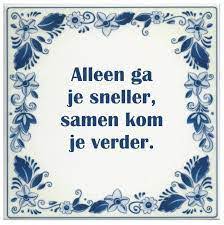 